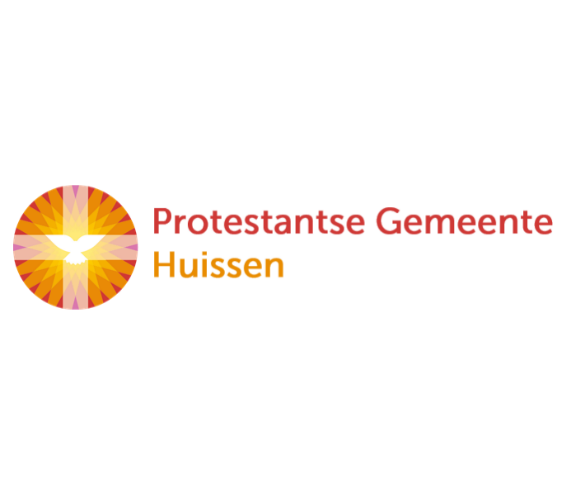 “Bij U is de bron van leven
    in uw licht zien wij het licht”
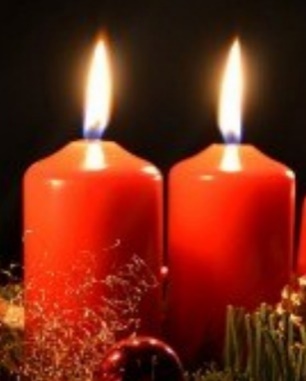 		Voorganger:		Margreet de Bree
 		Organist:		Hennie Klaasen Bos – van Zetten
 		Zang:  		Marja en Ad Huson
		Lector: 		Joke van de Beltvia www.kerkomroep.nl zijn we met elkaar verbondenen via https://pknhuissen.nl/live-kerkdienst-2In de Adventstijd is het stil in de kerk; er is geen orgelspel De klok luidt 

Woord van welkom

Aansteken van de 2e Adventskaars
Tweede kaars, geef ons je licht. 	Kerst komt dichterbij. 	Het Is niet zo donker meer 	en dat maakt ons blij.Kaarsenlied: Lied 284 ( 2x) 
 	Christus, Gij zijt het licht in ons leven!  	Levende vlam, doof niet meer uit,  	want in uw licht zien wij het licht. 	Christus, Gij zijt het licht in ons leven!  	Levende vlam, doof niet meer uit,  	want in uw licht zien wij elkaar.BegroetingDonker is onze wereld
 	en soms kan het ook donker zijn om ons heen
 	daarom blijven wij zoeken 
 	naar wat licht en ruimte schept
 	de ogen van een kind
	dat als een licht van U een weg gegaan is in deze wereld,                                              	een mensenkind dat onze harten mag aanraken en inspireren.Zegen ons met uw licht
 	want in uw licht zien wij het licht
 	in uw licht zien wij elkaarWij begroeten elkaar in zijn Naam
 	de vrede van God is met ons
 	Vrede van God voor de wereld
 	AmenLied 500: 1, 3 en 5 “Uit uw verborgenheid”1 Uit uw verborgenheid                   voorbij aan onze grenzen,straalt lichte eeuwigheidals daglicht voor de mensen.Uw wijde hemel welftzich rond over de aarde.Gij zult op vaste grondons voor het donker sparen.5 Uit uw verborgenheidontsteekt Gij licht op aarde,wilt Gij ons warmen metde gloed van uw genade.Wij delen met elkaarhet licht, het lied, de zegen.Wij zijn uw kandelaar,wij gaan het donker tegen.KyriegebedLied: “Kyrie”, 2x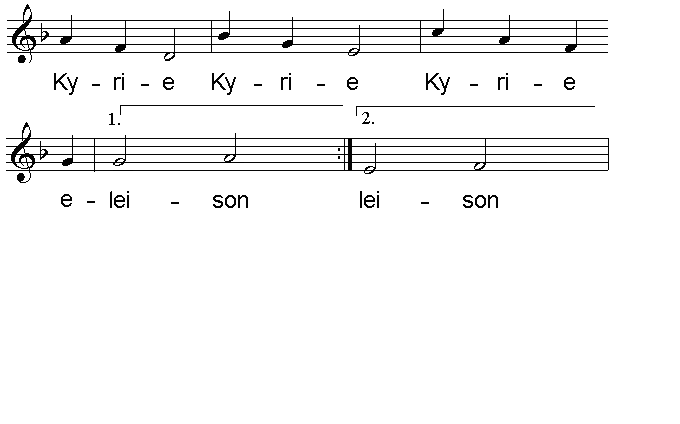 DE SCHRIFTENGebedLezing:  Jesaja 40: 1 – 11 “Troost voor de mensen”
Jesaja 40, 1-11, uit de Naardense Bijbel, vertaling van Piet Oussoren40:1	Troost, troost mijn volk!, zegt uw God; 40:2	spreekt tot het hart van Jeruzalem en roept haar toe dat haar strijd vervuld is, dat haar ongerechtigheid geboet is, omdat zij uit de hand van de Ene dubbel heeft ontvangen voor al haar zonden! 40:3	Stem van een roepende: bereidt een weg van de Ene in de woestijn, effent recht door de steppe een pad voor onze God! 40:4 elk dal moet worden opgetild, elke berg en heuvel worden vernederd, het bultige moet effen worden, bergruggen tot een vallei; 40:5 onthuld wordt dan de glorie van de Ene, alle vlees tezamen, zij zullen zien dat de mond van de Ene heeft gesproken! 40:6 Een stem die zegt ‘roep!’, en ik zeg ‘wát zal ik roepen?’ alle vlees is gras en al zijn glorie als een bloem op het veld: 40:7 verdorren zal gras, verwelken een bloem wanneer de adem van de Ene erover heeft gewaaid; voorwaar, als gras zijn de mensen! 40:8 verdorren zal gras, verwelken een bloem, maar het woord van onze God houdt stand in eeuwigheid! 40:9 Klim jij op een hoge berg, vreugdebode Sion! verhef met kracht je stem, vreugdebode Jeruzalem, verhef die en vrees niet! Zeg tot de steden van Juda: zie, hier is uw God! 40:10 Zie, mijn Heer, de Ene, zal komen in sterkte en zijn arm zal zijn heerschappij voeren; zie, zijn loon heeft hij bij zich, zijn werk gaat voor zijn aanschijn uit; 40:11 ls een herder weidt hij zijn kudde, met zijn arm vergadert hij lammeren, in zijn boezem draagt hij hen, - zogenden geleidt hij.Lied 103e “Bless the Lord”1e keer in het Engels:Bless the Lord, my soul, and bless God’s holy nameBless the Lord, my soul, who leads me into life.2e keer in het Nederlands:Prijs de Heer, mijn ziel, en prijs zijn goede naam,Prijs de Heer, mijn ziel, die mij het leven geeft.3e keer in het EngelsOverweging Meditatieve muziekGebeden  - Stil Gebed – Onze VaderOnze Vader die in de hemel zijt,Uw naam worde geheiligd.Uw koninkrijk kome,Uw wil geschiede, op aarde zoals in de hemel.Geef ons heden ons dagelijks brood.En vergeef ons onze schuldenzoals ook wij onze schuldenaars vergeven.En leid ons niet in verzoeking,maar verlos ons van de boze.Want van U is het koninkrijken de krachten de heerlijkheidin eeuwigheid, AmenVredegroet, we wensen elkaar vrede – gesproken Slotlied 444: 1, 2, 3 en 5 “Nu daagt het in het oosten”1 Nu daagt het in het oosten,                het licht schijnt overal:Hij komt de volken troosten,die eeuwig heersen zal.3 Zij, die gebonden zatenin schaduw van de dood,van God en mens verlaten –begroeten ’t morgenrood.Zending en Zegen Collecte                                                   * * * * * Reacties op de viering zijn welkom in de doos in de hal óf via het adres::    reactieviering@pknhuissen.nl.  In de werkgroep VIEREN worden deze besproken en wordt  er gekeken hoe we daarmee  onze vieringen kunnen  ‘verbeteren’